      Lokalna Grupa Działania „Zielony Pierścień”, ul. S. Żeromskiego 1, 24-150 Nałęczów,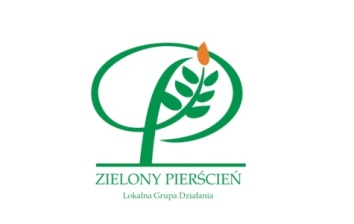 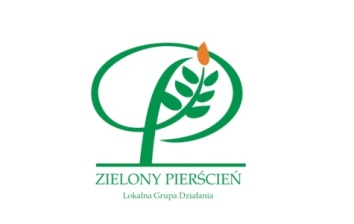 www.zielonypierscien.pl     e-mail: lgd@zielonypierscien.pl                        Biuro LGD “Zielony Pierścień”: ul. St. Żeromskiego 1, 24-150 Nałęczów,                        tel/fax: + 48 81 50 16 140, tel.: + 48 81 50 16 141Nałęczów, marzec 2014PRZEDMIOT ZAMÓWIENIAPrzedmiotem zamówienia jest dostawa: Zamówienie obejmuję dostawę materiałów do siedziby zamawiającego LGD „Zielony Pierścień” w Nałęczowie.Wykonawcy mogą złożyć ofertę na całość zamówienia albo na co najmniej jedną z części wymienionych w pkt. TERMIN WYKONANIA ZAMÓWIENIADo dnia 31.03.2014r.INFORMACJA O OŚWIADCZENIACH I DOKUMENTACH, JAKIE MAJĄ DOSTARCZYĆ WYKONAWCYOfertę należy sporządzić na formularzu ofertowym, którego wzór stanowi Załącznik nr 1 do Zapytania Ofertowego.OSOBA UPARWNIONA DO POROZUMIEWANIA SIĘ Z WYKONAWCAMIOsoby do kontaktu: Anna Kąkol lub Zbigniew Pacholike-mail: a.kakol@zielonypierscien.pl lub lgd@zielonypierscien.plTel: 81 50 16 141; Tel/fax 81 50 16 140;MIEJSCE ORAZ TERMIN SKŁADANIA  OFERTWypełniony formularz ofertowy proszę przesłać mailem do dnia 12.03.2014 do godz. 14.00 (na maila a.kakol@zielonypierscien.pl). Następnie niezwłocznie potwierdzić ofertę na piśmie podpisaną przez umocowane osoby i złożyć w Biurze Lokalnej Grupy Działania „Zielony Pierścień”, ul. S. Żeromskiego 1, 24-150 Nałęczów.OPIS KRYTERIÓW, KTÓRYMI ZAMAWIAJĄCY BĘDZIE KIEROWAŁ SIĘ PRZY WYBORZE OFERTY, WRAZ Z PODANIEM ZNACZENIA TYCH KRYTERIÓWZamawiający przyzna kontrakt Wykonawcy, co do którego ustalono, iż zaoferował najkorzystniejszą – najniższą cenę ofertową brutto za wykonanie całości lub części zamówienia. PROJEKT UMOWY UMOWA NR  .....realizowana w ramach Projektu „Utworzenie pętli rowerowych na obszarze od Kazimierskiego do Kozłowieckiego Parku Krajobrazowego jako zintegrowanego, innowacyjnego i sieciowego produktu turystycznego”, zawarta w dniu .................  w Nałęczowie, pomiędzy: Lokalną Grupą Działania „Zielony Pierścień” w Nałęczowie   reprezentowaną przez Zarząd w osobie:………………………………..…………………..…………………………………………………….zwaną w dalszej części Umowy ZAMAWIAJĄCĄafirmą:  ...............................................  mającą siedzibę w miejscowości .................................  działającą na podstawie  ................. pod numerem ............NIP: ............................            REGON: ................................ zwaną w dalszej części Umowy WYKONAWCĄ,reprezentowaną przez: ............................................ o następującej treści:§ 1Przedmiotem niniejszej Umowy jest ………………………………§ 2Termin wykonania zamówienia: do ………………….§ 3Wykonawca zobowiązany jest do dołożenia należytej staranności w wykonaniu przedmiotu umowy.Wykonawca oświadcza, że posiada niezbędną wiedzę i doświadczenie oraz dysponuje potencjałem technicznym i osobami zdolnymi do wykonania zamówienia.§ 4Za wykonanie zamówienia zgodnie z umową Wykonawca otrzyma wynagrodzenie brutto w kwocie ogółem: ……………………… zł. Strony ustalają, iż płatność wynagrodzenia nastąpi po odbiorze przedmiotu zamówienia przez Zamawiającego. Płatność będzie realizowana przelewem na wskazany przez Wykonawcę rachunek bankowy w terminie do 30 dni od daty doręczenia Zamawiającemu prawidłowo wystawionej faktury/rachunku.Nr rachunku bankowego Wykonawcy: __________________________________________Za nie dotrzymanie terminu wykonania zamówienia przez Wykonawcę, Wykonawca płaci Zamawiającemu kary umowne w wysokości 5% wynagrodzenia za każdy dzień zwłoki. § 5Wszelkie zmiany niniejszej umowy wymagają zachowania formy pisemnej pod rygorem ich nieważności.§ 6W sprawach nie uregulowanych postanowieniem niniejszej umowy mają zastosowanie przepisy Kodeksu Cywilnego.§ 7Ewentualne spory wynikające z realizacji niniejszej umowy będą rozstrzygane przez  sąd właściwy dla  siedziby Zamawiającego.§ 8Umowę sporządzono w dwu jednobrzmiących egzemplarzach po jednym dla każdej ze stron.Wykonawca 											ZamawiającyZałącznik nr 1. Formularz ofertowy……………………………..(miejscowość, data)……………………………..(pieczęć oferenta)Zamawiający:Lokalna Grupa Działania „Zielony Pierścień”OFERTANa dostawę oznakowania punktu informacji turystycznej, w ramach Projektu partnerskiego pn. „Utworzenie pętli rowerowych na obszarze od Kazimierskiego do Kozłowieckiego Parku Krajobrazowego jako zintegrowanego, innowacyjnego i sieciowego produktu turystycznego” współfinansowanego z Regionalnego Programu Operacyjnego Województwa Lubelskiego,                                                                               Dane dotyczące oferenta:Nazwa................................................................................................................Siedziba.............................................................................................................Nr telefonu/faksu................................................................................................NIP: ……………………………………………………………………………Dostawa naklejki it – 1 szt.:Oferujemy realizację całości zamówienia zgodnie z Zapytaniem Ofertowym za kwotę:netto: ............................................. zł (słownie …………… zł),brutto: ............................................. zł (słownie …………… zł),w tym podatek VAT w wysokości: .............% tj. .............................................. zł.Dostawa znaku drogowego d-34 – 2 szt. wraz z 2 słupkami:Oferujemy realizację całości zamówienia zgodnie z Zapytaniem Ofertowym za kwotę:netto: ............................................. zł (słownie …………… zł),brutto: ............................................. zł (słownie …………… zł),w tym podatek VAT w wysokości: .............% tj. .............................................. zł.Oświadczamy, że oferowana cena za całość zamówienia zawiera wszystkie koszty związane z realizacją przedmiotu zamówienia.Oświadczamy, że zapoznaliśmy się z treścią zapytania i nie wnosimy do niej zastrzeżeń.Oświadczamy, że posiadamy niezbędną wiedzę i doświadczenie oraz dysponujemy potencjałem technicznym i osobami zdolnymi do wykonania zamówienia.Oświadczamy, że znajdujemy się w sytuacji ekonomicznej i finansowej zapewniającej wykonanie zamówienia.…………………………………………..           (podpis upoważnionego przedstawiciela oferenta)Naklejka it – 1 szt.Naklejka it – 1 szt.- naklejka z literami „it” oraz tekstem: „informacja turystyczna”- wymiary: min. 30cm x 30 cm- tło niebieskie, tekst i litery białeZnak drogowy d-34 – 2 szt. wraz z 2 słupkamiZnak drogowy d-34 – 2 szt. wraz z 2 słupkami- 2 znaki drogowe d-34 (punkt informacji turystycznej) wraz z 2 słupkami metalowymi (3m) i mocowaniem.